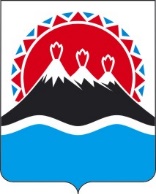 РЕГИОНАЛЬНАЯ СЛУЖБА ПО ТАРИФАМ И ЦЕНАМ КАМЧАТСКОГО КРАЯПРОЕКТ ПОСТАНОВЛЕНИЯ                   г. Петропавловск-КамчатскийВ соответствии с Федеральным законом от 27.07.2010 № 190-ФЗ «О теплоснабжении», постановлениями Правительства Российской Федерации от 22.10.2012 № 1075 «О ценообразовании в сфере теплоснабжения», от 30.04.2014 № 400 «О формировании индексов изменения размера платы граждан за коммунальные услуги в Российской Федерации», приказом ФСТ России от 13.06.2013 № 760-э «Об утверждении Методических указаний по расчету регулируемых цен (тарифов) в сфере теплоснабжения», постановлением Правительства Камчатского края от 19.12.2008 № 424-П «Об утверждении Положения о Региональной службе по тарифам и ценам Камчатского края», протоколом Правления Региональной службы по тарифам и ценам Камчатского края от xx.12.2021 № xxx, по инициативе органа регулированияПОСТАНОВЛЯЮ:1.	Внести в приложения 3 - 6 к постановлению Региональной службы по тарифам и ценам Камчатского края от 18.11.2020 № 197 «Об установлении тарифов в сфере теплоснабжения и горячего водоснабжения МУП «Елизовская управляющая компания» на территории Елизовского городского поселения Елизовского муниципального района, на 2021 - 2025 годы», изложив их в редакции согласно приложениям 1 - 4 к настоящему постановлению.2.	Настоящее постановление вступает в силу через десять дней после дня его официального опубликования.Приложение 1к постановлению Региональной службыпо тарифам и ценам Камчатского края от xx.12.2021 № xxx«Приложение 3к постановлению Региональной службыпо тарифам и ценам Камчатского края от 18.11.2020 № 197Льготные тарифы на тепловую энергию на нужды отопления и горячего водоснабжения в закрытой системе горячего водоснабжения, поставляемую
МУП «Елизовская управляющая компания» потребителям Елизовского городского поселения Елизовского муниципального района, на 2021-2025 годы<*> значения льготных тарифов на тепловую энергию для населения и исполнителям коммунальных услуг для населения на период 2022 - 2025 года устанавливаются при ежегодной корректировке экономически обоснованных тарифов с учетом утвержденных индексов изменения размера вносимой гражданами платы за коммунальные услуги в среднем по субъектам Российской Федерации и предельно допустимых отклонений по отдельным муниципальным образованиям от величины указанных индексов по субъектам Российской Федерации в соответствии с Основами формирования индексов изменения размера платы граждан за коммунальные услуги в Российской Федерации, утвержденными постановлением Правительства Российской Федерации от 30.04.2014 № 400 «О формировании индексов изменения размера платы граждан за коммунальные услуги в Российской Федерации».* Выделяется в целях реализации пункта 6 статьи 168 Налогового кодекса Российской Федерации (часть вторая)».Приложение 2к постановлению Региональной службыпо тарифам и ценам Камчатского края от xx.12.2021 № xxx«Приложение 4к постановлению Региональной службыпо тарифам и ценам Камчатского краяот 18.11.2020 № 197Тарифы на теплоноситель, поставляемый МУП «Елизовская управляющая компания» потребителям Елизовского городского поселения Елизовского муниципального района на 2021-2025 годы<*> значения льготных тарифов на тепловую энергию для населения и исполнителям коммунальных услуг для населения на период 2022 - 2025 года устанавливаются при ежегодной корректировке экономически обоснованных тарифов с учетом утвержденных индексов изменения размера вносимой гражданами платы за коммунальные услуги в среднем по субъектам Российской Федерации и предельно допустимых отклонений по отдельным муниципальным образованиям от величины указанных индексов по субъектам Российской Федерации в соответствии с Основами формирования индексов изменения размера платы граждан за коммунальные услуги в Российской Федерации, утвержденными постановлением Правительства Российской Федерации от 30.04.2014 № 400 «О формировании индексов изменения размера платы граждан за коммунальные услуги в Российской Федерации».* Выделяется в целях реализации пункта 6 статьи 168 Налогового кодекса Российской Федерации (часть вторая)».Производственная программа МУП «Елизовская управляющая компания» на оказание услуг горячего водоснабжения в закрытой системе горячего водоснабжения потребителям Елизовского городского поселения Елизовского муниципального района, на 2021-2025 годыРаздел 1. Паспорт производственной программыРаздел 2. Обеспечение прогнозируемого объема и качества услугРаздел 3. План мероприятий по повышению эффективности деятельности организации коммунального комплексаРаздел 4. Расчет финансовых потребностей* средневзвешенные значения по году с учетом долевого распределения объемных тарифных показателей по полугодиям.** тариф на горячее водоснабжение для населения устанавливается с учетом установленного льготного тарифа на тепловую энергию на нужды горячего водоснабжения для населения и исполнителей коммунальных услуг для населения. Компенсация разницы между экономически обоснованным и льготным тарифом на тепловую энергию для населения и исполнителей коммунальных услуг для населения осуществляется путём предоставления субсидии за счёт средств краевого бюджета на компенсацию стоимости тепловой энергии, поставляемой населению и исполнителям коммунальных услуг для населения на нужды горячего водоснабжения".Раздел 5. График реализации мероприятий производственной программыРаздел 6. Плановые значения показателей надежности, качества и энергетической эффективности объектов централизованных систем водоснабженияРаздел 7. Расчет эффективности производственной программыРаздел 8. Отчет об исполнении производственной программы за истекший период регулированияРаздел 9. Мероприятия, направленные на повышение качества обслуживания абонентов»;Приложение 4к постановлению Региональной службыпо тарифам и ценам Камчатского края от xx.12.2021 № xxx«Приложение 6к постановлению Региональной службы по тарифам и ценам Камчатского края от 18.11.2020 № 197Тарифы на горячую воду в закрытой системе горячего водоснабжения, поставляемую МУП «Елизовская управляющая компания» потребителям Елизовского городского поселения Елизовского муниципального района,на 2021-2025 годы* Выделяется в целях реализации пункта 6 статьи 168 Налогового кодекса Российской Федерации (часть вторая)<*>  значение компонента на тепловую энергию и теплоноситель для населения и исполнителям коммунальных услуг для населения на период 2022-2025 годов устанавливается при ежегодной корректировке тарифов с учетом утвержденных индексов изменения размера вносимой гражданами платы за коммунальные услуги в среднем по субъектам Российской Федерации и предельно допустимых отклонений по отдельным муниципальным образованиям от величины указанных индексов по субъектам Российской Федерации в соответствии с Основами формирования индексов изменения размера платы граждан за коммунальные услуги в Российской Федерации, утвержденными постановлением Правительства Российской Федерации от 30 апреля 2014 г. № 400 «О формировании индексов изменения размера платы граждан за коммунальные услуги в Российской Федерации».Приложение: приказом Министерства жилищно-коммунального хозяйства и энергетики Камчатского края от 30.11.2015 № 595 «Об утверждении нормативов расхода тепловой энергии, используемой на подогрев холодной воды для предоставления коммунальной услуги по горячему водоснабжению в муниципальных образованиях, расположенных в границах Елизовского муниципального района Камчатского края» утвержден норматив расхода тепловой энергии, используемой на подогрев холодной воды для предоставления коммунальной услуги по горячему водоснабжению МУП «Елизовская управляющая компания» в Елизовском городском поселении Елизовского муниципального района Камчатского края. В соответствии с пунктом 42 Правил предоставления коммунальных услуг собственникам и пользователям помещений в многоквартирных домах и жилых домов, утвержденных постановлением Правительства Российской Федерации от 06.05.2011 № 354, расчетная величина тарифа на горячую воду в закрытой системе теплоснабжения (горячее водоснабжение) населению и исполнителям коммунальных услуг для населения с учетом вида благоустройства и с учетом НДС составляет:».[Дата регистрации]№[Номер документа]О внесении изменений в приложения 3 - 6 к постановлению Региональной службы по тарифам и ценам Камчатского края от 18.11.2020 № 197 «Об установлении тарифов в сфере теплоснабжения и горячего водоснабжения МУП «Елизовская управляющая компания» на территории Елизовского городского поселения Елизовского муниципального района, на 2021 - 2025 годы»Временно исполняющий обязанности руководителя[горизонтальный штамп подписи 1]В.А. Губинский№ п/пНаименование регулируемой организацииВид тарифаГод (период)ВодаОтборный пар давлениемОтборный пар давлениемОтборный пар давлениемОтборный пар давлениемОстрый и редуцированный пар№ п/пНаименование регулируемой организацииВид тарифаГод (период)Водаот 1,2 до 2,5 кг/см2от 2,5 до 7,0 кг/см2от 7,0 до 13,0 кг/см2свыше 13,0 кг/см2Острый и редуцированный пар1.Для потребителей, в случае отсутствия дифференциации тарифовпо схеме подключенияДля потребителей, в случае отсутствия дифференциации тарифовпо схеме подключенияДля потребителей, в случае отсутствия дифференциации тарифовпо схеме подключенияДля потребителей, в случае отсутствия дифференциации тарифовпо схеме подключенияДля потребителей, в случае отсутствия дифференциации тарифовпо схеме подключенияДля потребителей, в случае отсутствия дифференциации тарифовпо схеме подключенияДля потребителей, в случае отсутствия дифференциации тарифовпо схеме подключенияДля потребителей, в случае отсутствия дифференциации тарифовпо схеме подключенияДля потребителей, в случае отсутствия дифференциации тарифовпо схеме подключенияМУП «Елизовская управляющая компания»одноставочный руб./ГкалМУП «Елизовская управляющая компания»двухставочныйХХХХХХХМУП «Елизовская управляющая компания»ставка за тепловую энергию, руб./ГкалМУП «Елизовская управляющая компания»ставка за содержание тепловой мощности, тыс.руб./Гкал/ч в мес.МУП «Елизовская управляющая компания»Население (тарифы указываются с учетом НДС)*Население (тарифы указываются с учетом НДС)*Население (тарифы указываются с учетом НДС)*Население (тарифы указываются с учетом НДС)*Население (тарифы указываются с учетом НДС)*Население (тарифы указываются с учетом НДС)*Население (тарифы указываются с учетом НДС)*Население (тарифы указываются с учетом НДС)*1.1МУП «Елизовская управляющая компания»одноставочный руб./Гкал20211.2МУП «Елизовская управляющая компания»одноставочный руб./Гкал01.01.2021 -30.06.20213 900,001.3МУП «Елизовская управляющая компания»одноставочный руб./Гкал01.07.2021 -  31.12.20213 800,001.4МУП «Елизовская управляющая компания»одноставочный руб./Гкал20221.5МУП «Елизовская управляющая компания»одноставочный руб./Гкал01.01.2022 -30.06.2022<*>1.6МУП «Елизовская управляющая компания»одноставочный руб./Гкал01.07.2022 -  31.12.2022<*>1.7МУП «Елизовская управляющая компания»одноставочный руб./Гкал20231.8МУП «Елизовская управляющая компания»одноставочный руб./Гкал01.01.2023 -30.06.2023<*>1.9МУП «Елизовская управляющая компания»одноставочный руб./Гкал01.07.2023 -  31.12.2023<*>1.10МУП «Елизовская управляющая компания»одноставочный руб./Гкал20241.11МУП «Елизовская управляющая компания»одноставочный руб./Гкал01.01.2024 -30.06.2024<*>1.12МУП «Елизовская управляющая компания»одноставочный руб./Гкал01.07.2024 -  31.12.2024<*>1.13МУП «Елизовская управляющая компания»одноставочный руб./Гкал20251.14МУП «Елизовская управляющая компания»одноставочный руб./Гкал01.01.2025 -30.06.2025<*>1.15МУП «Елизовская управляющая компания»одноставочный руб./Гкал01.07.2025 -  31.12.2025<*>МУП «Елизовская управляющая компания»двухставочныйХХХХХХХМУП «Елизовская управляющая компания»ставка за тепловую энергию, руб./ГкалМУП «Елизовская управляющая компания»ставка за содержание тепловой мощности, тыс.руб./Гкал/ч в мес.2.Потребители, подключенные к тепловой сети без дополнительного преобразования на тепловых пунктах, эксплуатируемых теплоснабжающей организациейПотребители, подключенные к тепловой сети без дополнительного преобразования на тепловых пунктах, эксплуатируемых теплоснабжающей организациейПотребители, подключенные к тепловой сети без дополнительного преобразования на тепловых пунктах, эксплуатируемых теплоснабжающей организациейПотребители, подключенные к тепловой сети без дополнительного преобразования на тепловых пунктах, эксплуатируемых теплоснабжающей организациейПотребители, подключенные к тепловой сети без дополнительного преобразования на тепловых пунктах, эксплуатируемых теплоснабжающей организациейПотребители, подключенные к тепловой сети без дополнительного преобразования на тепловых пунктах, эксплуатируемых теплоснабжающей организациейПотребители, подключенные к тепловой сети без дополнительного преобразования на тепловых пунктах, эксплуатируемых теплоснабжающей организациейПотребители, подключенные к тепловой сети без дополнительного преобразования на тепловых пунктах, эксплуатируемых теплоснабжающей организациейПотребители, подключенные к тепловой сети без дополнительного преобразования на тепловых пунктах, эксплуатируемых теплоснабжающей организацией3.Потребители, подключенные к тепловой сети после тепловых пунктов (на тепловых пунктах), эксплуатируемых теплоснабжающей организациейПотребители, подключенные к тепловой сети после тепловых пунктов (на тепловых пунктах), эксплуатируемых теплоснабжающей организациейПотребители, подключенные к тепловой сети после тепловых пунктов (на тепловых пунктах), эксплуатируемых теплоснабжающей организациейПотребители, подключенные к тепловой сети после тепловых пунктов (на тепловых пунктах), эксплуатируемых теплоснабжающей организациейПотребители, подключенные к тепловой сети после тепловых пунктов (на тепловых пунктах), эксплуатируемых теплоснабжающей организациейПотребители, подключенные к тепловой сети после тепловых пунктов (на тепловых пунктах), эксплуатируемых теплоснабжающей организациейПотребители, подключенные к тепловой сети после тепловых пунктов (на тепловых пунктах), эксплуатируемых теплоснабжающей организациейПотребители, подключенные к тепловой сети после тепловых пунктов (на тепловых пунктах), эксплуатируемых теплоснабжающей организациейПотребители, подключенные к тепловой сети после тепловых пунктов (на тепловых пунктах), эксплуатируемых теплоснабжающей организацией№ п/пНаименование регулируемой организацииВид тарифаГод (период)Вид теплоносителяВид теплоносителя№ п/пНаименование регулируемой организацииВид тарифаГод (период)ВодаПар1.Экономически обоснованный тариф для прочих потребителей (тарифы указываются без НДС)Экономически обоснованный тариф для прочих потребителей (тарифы указываются без НДС)Экономически обоснованный тариф для прочих потребителей (тарифы указываются без НДС)Экономически обоснованный тариф для прочих потребителей (тарифы указываются без НДС)Экономически обоснованный тариф для прочих потребителей (тарифы указываются без НДС)1.1МУП «Елизовская управляющая компания»одноставочный руб./куб.м01.01.2021 -30.06.20219,671.2МУП «Елизовская управляющая компания»одноставочный руб./куб.м01.07.2021 -  31.12.202111,581.3МУП «Елизовская управляющая компания»одноставочный руб./куб.м01.01.2022 -30.06.202210,671.4МУП «Елизовская управляющая компания»одноставочный руб./куб.м01.07.2022 -  31.12.202210,911.5МУП «Елизовская управляющая компания»одноставочный руб./куб.м01.01.2023 -30.06.202310,911.6МУП «Елизовская управляющая компания»одноставочный руб./куб.м01.07.2023 -  31.12.202311,981.7МУП «Елизовская управляющая компания»одноставочный руб./куб.м01.01.2024 -30.06.2024-1.8МУП «Елизовская управляющая компания»одноставочный руб./куб.м01.07.2024 -  31.12.2024-1.9МУП «Елизовская управляющая компания»одноставочный руб./куб.м01.01.2025 -30.06.2025-1.10МУП «Елизовская управляющая компания»одноставочный руб./куб.м01.07.2025 -  31.12.2025-2.Экономически обоснованный тариф для населения (тарифы указываются с НДС)*Экономически обоснованный тариф для населения (тарифы указываются с НДС)*Экономически обоснованный тариф для населения (тарифы указываются с НДС)*Экономически обоснованный тариф для населения (тарифы указываются с НДС)*Экономически обоснованный тариф для населения (тарифы указываются с НДС)*2.1МУП «Елизовская управляющая компания»одноставочный руб./куб.м01.01.2021 -30.06.202113,902.2МУП «Елизовская управляющая компания»одноставочный руб./куб.м01.07.2021 -  31.12.202112,802.3МУП «Елизовская управляющая компания»одноставочный руб./куб.м01.01.2022 -30.06.202213,092.4МУП «Елизовская управляющая компания»одноставочный руб./куб.м01.07.2022 -  31.12.202213,092.5МУП «Елизовская управляющая компания»одноставочный руб./куб.м01.01.2023 -30.06.202314,382.6МУП «Елизовская управляющая компания»одноставочный руб./куб.м01.07.2023 -  31.12.2023-2.7МУП «Елизовская управляющая компания»одноставочный руб./куб.м01.01.2024 -30.06.2024-2.8МУП «Елизовская управляющая компания»одноставочный руб./куб.м01.07.2024 -  31.12.2024-2.9МУП «Елизовская управляющая компания»одноставочный руб./куб.м01.01.2025 -30.06.2025-2.10МУП «Елизовская управляющая компания»одноставочный руб./куб.м01.07.2025 -  31.12.2025-3.Льготный (сниженный) тариф для населения и исполнителей коммунальных услуг
(тарифы указываются с учетом НДС)*Льготный (сниженный) тариф для населения и исполнителей коммунальных услуг
(тарифы указываются с учетом НДС)*Льготный (сниженный) тариф для населения и исполнителей коммунальных услуг
(тарифы указываются с учетом НДС)*Льготный (сниженный) тариф для населения и исполнителей коммунальных услуг
(тарифы указываются с учетом НДС)*Льготный (сниженный) тариф для населения и исполнителей коммунальных услуг
(тарифы указываются с учетом НДС)*3.1МУП «Елизовская управляющая компания»одноставочный руб./куб.м01.01.2021 -30.06.202111,603.2МУП «Елизовская управляющая компания»одноставочный руб./куб.м01.07.2021 -  31.12.202111,603.3МУП «Елизовская управляющая компания»одноставочный руб./куб.м01.01.2022 -30.06.2022<*>3.4МУП «Елизовская управляющая компания»одноставочный руб./куб.м01.07.2022 -  31.12.2022<*>3.5МУП «Елизовская управляющая компания»одноставочный руб./куб.м01.01.2023 -30.06.2023<*>3.6МУП «Елизовская управляющая компания»одноставочный руб./куб.м01.07.2023 -  31.12.2023<*>3.7МУП «Елизовская управляющая компания»одноставочный руб./куб.м01.01.2024 -30.06.2024<*>3.8МУП «Елизовская управляющая компания»одноставочный руб./куб.м01.07.2024 -  31.12.2024<*>3.9МУП «Елизовская управляющая компания»одноставочный руб./куб.м01.01.2025 -30.06.2025<*>3.10МУП «Елизовская управляющая компания»одноставочный руб./куб.м01.07.2025 -  31.12.2025<*>Приложение 3к постановлению Региональной службыпо тарифам и ценам Камчатского края от xx.12.2021 № xxx«Приложение 5к постановлению Региональной службы по тарифам и ценам Камчатского края от 18.11.2020 № 197№ п/пНаименование показателяРегулируемая организация, в отношении которой разработана производственная программаУполномоченного органа, утверждающий производственную программуПериод программы1.Наименование полное / сокращенноеМУП «Елизовская управляющая компания»/ МУП ЕУКРегиональная служба по тарифам и ценам Камчатского края2021-2025 годы2. Юридический адресул. Виталия Кручины, д. 20, г. Елизово, Камчатский край 684000 / ул. Виталия Кручины, д.26А, оф.14, г. Елизово, Камчатский край 684000Ленинградская ул., 118,г. Петропавловск-Камчатский, 6830032021-2025 годы№
п/пПоказатели 
производственной программыЕдиницы
измерения20212022202320242025123456781.Показатели эффективностиПоказатели эффективностиПоказатели эффективностиПоказатели эффективностиПоказатели эффективностиПоказатели эффективностиПоказатели эффективности1.1Объем реализации услуг, в том числе по потребителям: тыс. м37,7007,7007,7007,7007,7001.1.1- населению тыс. м37,7007,7007,7007,7007,7001.1.2- бюджетным потребителям тыс. м31.1.3- прочим потребителям тыс. м31.1.4- производственные нуждытыс. м32.Технологические показатели работы системы горячего водоснабжения (заполняется в отношении организаций, оказывающих услуги в сфере водоснабжения)Технологические показатели работы системы горячего водоснабжения (заполняется в отношении организаций, оказывающих услуги в сфере водоснабжения)Технологические показатели работы системы горячего водоснабжения (заполняется в отношении организаций, оказывающих услуги в сфере водоснабжения)Технологические показатели работы системы горячего водоснабжения (заполняется в отношении организаций, оказывающих услуги в сфере водоснабжения)Технологические показатели работы системы горячего водоснабжения (заполняется в отношении организаций, оказывающих услуги в сфере водоснабжения)Технологические показатели работы системы горячего водоснабжения (заполняется в отношении организаций, оказывающих услуги в сфере водоснабжения)Технологические показатели работы системы горячего водоснабжения (заполняется в отношении организаций, оказывающих услуги в сфере водоснабжения)2.1Доля воды, отпущенной по показаниям приборов учета%2.2Удельное потребление воды населениемм3/час0,10,10,10,10,1№ п/пНаименование мероприятия Финансовые потребности на реализацию мероприятий, тыс. руб.Ожидаемый эффектОжидаемый эффект№ п/пНаименование мероприятия Финансовые потребности на реализацию мероприятий, тыс. руб.наименование показателятыс. руб./%123451.Мероприятия по капитальному ремонту2.Мероприятия по реконструкции3.Иные мероприятия, направленные на совершенствование организации производства4.Мероприятия по энергосбережению и повышению энергетической эффективности5.Итого:№ п/пНаименование мероприятияЕд. измеренияФинансовые потребности на реализации производственной программыФинансовые потребности на реализации производственной программыФинансовые потребности на реализации производственной программыФинансовые потребности на реализации производственной программыФинансовые потребности на реализации производственной программы№ п/пНаименование мероприятияЕд. измерения2021 20222023202420251234561.Затраты, относимые на себестоимостьтыс. руб.5 056<*><*><*><*>2.Прибыльтыс. руб.3.Рентабельность%4.Бюджетные субсидиитыс. руб.5.Выпадающие доходытыс. руб.6.Итого необходимая валовая выручка ОКК на период регулированиятыс. руб.5 056<*><*><*><*>7.Тариф организации коммунального комплексаруб./куб. м.в том числе по потребителям:7.1. - населению компонент на тепловую энергию*руб./Гкал9
189,63*<*><*><*><*>компонент на холодную воду*руб./куб. м.9,67*<*><*><*><*>7.2. - прочим потребителям, в том числе бюджетным потребителямкомпонент на тепловую энергиюруб. / Гкалкомпонент на холодную водуруб./куб. м.№ п/пНаименование мероприятийДата начала реализации мероприятийДата окончания реализации мероприятий1.Бесперебойное горячее водоснабжение с использованием закрытой системы водоснабжения01.01.202131.12.2025№ п/пНаименование показателейЕд. изм.Величина показателя№ п/пНаименование показателейЕд. изм.2021-2025 годы1.Показатели качества горячей воды:1.1Доля проб горячей воды в сети горячего водоснабжения, не соответствующих установленным требованиям по температуре, в общем объеме проб, отобранных по результатам производственного контроля качества горячей воды%01.2Доля проб горячей воды в сети горячего водоснабжения, не соответствующих установленным требованиям (за исключением температуры), в общем объеме проб, отобранных по результатам производственного контроля качества горячей воды%02.Показатели надёжности и бесперебойного горячего водоснабжения:2.1Количество перерывов в подаче горячей воды, зафиксированных в местах исполнения обязательств организацией, осуществляющей горячее водоснабжение, по подаче горячей воды, возникших в результате аварий, повреждений и иных технологических нарушений на объектах централизованной системы горячего водоснабжения, принадлежащих организации, осуществляющей горячее водоснабжение, в расчёте на протяженность сети горячего водоснабжения в годед./км в год03.Показатели энергетической эффективности использования ресурсов3.1Удельное количество тепловой энергии, расходуемой на подогрев горячей водыГкал/куб.м.0№ п/пНаименование показателейЕд. изм.Значение показателя в базовом периодеПланируемое значение показателя по итогам реализации производственной программы1.Показатели качества горячей воды:1.1Доля проб горячей воды в сети горячего водоснабжения, не соответствующих установленным требованиям по температуре, в общем объеме проб, отобранных по результатам производственного контроля качества горячей воды%01.2Доля проб горячей воды в сети горячего водоснабжения, не соответствующих установленным требованиям (за исключением температуры), в общем объеме проб, отобранных по результатам производственного контроля качества горячей воды%02.Показатели надёжности и бесперебойного горячего водоснабжения:2.1Количество перерывов в подаче горячей воды, зафиксированных в местах исполнения обязательств организацией, осуществляющей горячее водоснабжение, по подаче горячей воды, возникших в результате аварий, повреждений и иных технологических нарушений на объектах централизованной системы горячего водоснабжения, принадлежащих организации, осуществляющей горячее водоснабжение, в расчёте на протяженность сети горячего водоснабжения в годед./км03.Показатели энергетической эффективности использования ресурсов3.1Удельное количество тепловой энергии, расходуемой на подогрев горячей водыГкал/
куб.м.0№ п/пПоказатели эффективности производственной программыЕд. измУтвержденное значение показателя за истекший период регулированияФактическое значение показателя за истекший период регулированиятыс. руб.--№ п/пНаименования мероприятияПериод проведения
мероприятия1.--№ п/пНаименование регулируемой организацииГод (период)Тариф по двухкомпонентной схемеТариф по двухкомпонентной схеме№ п/пНаименование регулируемой организацииГод (период)Компонент на холодную воду, руб./куб. мКомпонент на тепловую энергию, руб./Гкал1Экономически обоснованный тариф для населения и прочих потребителей
(тарифы указываются без НДС)Экономически обоснованный тариф для населения и прочих потребителей
(тарифы указываются без НДС)Экономически обоснованный тариф для населения и прочих потребителей
(тарифы указываются без НДС)Экономически обоснованный тариф для населения и прочих потребителей
(тарифы указываются без НДС)1.1МУП «Елизовская управляющая компания»01.01.2021 - 30.06.20219,679 189,631.2МУП «Елизовская управляющая компания»01.07.2021- 31.12.202111,5810 231,191.3МУП «Елизовская управляющая компания»01.01.2022 - 30.06.202210,6710 231,191.4МУП «Елизовская управляющая компания»01.07.2022- 31.12.202210,9110 852,961.5МУП «Елизовская управляющая компания»01.01.2023 - 30.06.202310,918 700,001.6МУП «Елизовская управляющая компания»01.07.2023- 31.12.202311,989 170,691.7МУП «Елизовская управляющая компания»01.01.2024 - 30.06.2024-8 930,001.8МУП «Елизовская управляющая компания»01.07.2024- 31.12.2024-9 387,021.9МУП «Елизовская управляющая компания»01.01.2025- 30.06.2025-9 387,021.10МУП «Елизовская управляющая компания»01.07.2025- 31.12.2025-9 498,972Экономически обоснованный тариф для населения и исполнителей коммунальных услуг
(тарифы указываются с НДС)Экономически обоснованный тариф для населения и исполнителей коммунальных услуг
(тарифы указываются с НДС)Экономически обоснованный тариф для населения и исполнителей коммунальных услуг
(тарифы указываются с НДС)Экономически обоснованный тариф для населения и исполнителей коммунальных услуг
(тарифы указываются с НДС)2.1МУП «Елизовская управляющая компания»01.01.2021 - 30.06.202113,9011 027,562.2МУП «Елизовская управляющая компания»01.07.2021- 31.12.202112,8012 277,432.3МУП «Елизовская управляющая компания»01.01.2022 - 30.06.202213,0912 277,432.4МУП «Елизовская управляющая компания»01.07.2022- 31.12.202213,0913 023,552.5МУП «Елизовская управляющая компания»01.01.2023 - 30.06.202314,3810 440,002.6МУП «Елизовская управляющая компания»01.07.2023- 31.12.2023-11 004,832.7МУП «Елизовская управляющая компания»01.01.2024 - 30.06.2024-10 716,002.8МУП «Елизовская управляющая компания»01.07.2024- 31.12.2024-11 264,422.9МУП «Елизовская управляющая компания»01.01.2025- 30.06.2025-11 264,422.10МУП «Елизовская управляющая компания»01.07.2025- 31.12.2025-11 398,763.Льготный (сниженный) тариф для населения и исполнителей коммунальных услуг
(тарифы указываются с учетом НДС)*Льготный (сниженный) тариф для населения и исполнителей коммунальных услуг
(тарифы указываются с учетом НДС)*Льготный (сниженный) тариф для населения и исполнителей коммунальных услуг
(тарифы указываются с учетом НДС)*Льготный (сниженный) тариф для населения и исполнителей коммунальных услуг
(тарифы указываются с учетом НДС)*3.1МУП «Елизовская управляющая компания»01.01.2021 - 30.06.202111,603 900,003.2МУП «Елизовская управляющая компания»01.07.2021- 31.12.202111,603 800,003.3МУП «Елизовская управляющая компания»01.01.2022 - 30.06.2022<*><*>3.4МУП «Елизовская управляющая компания»01.07.2022- 31.12.2022<*><*>3.5МУП «Елизовская управляющая компания»01.01.2023 - 30.06.2023<*><*>3.6МУП «Елизовская управляющая компания»01.07.2023- 31.12.2023<*><*>3.7МУП «Елизовская управляющая компания»01.01.2024 - 30.06.2024<*><*>3.8МУП «Елизовская управляющая компания»01.07.2024- 31.12.2024<*><*>3.9МУП «Елизовская управляющая компания»01.01.2025- 30.06.2025<*><*>3.10МУП «Елизовская управляющая компания»01.07.2025- 31.12.2025<*><*>Тип благоустройстваНорматив расхода тепловой энергии, Гкал на 1 куб. м.Расчетный тариф на горячую воду (с НДС), руб./куб. метр01.01.2021 - 30.06.202101.01.2021 - 30.06.202101.01.2021 - 30.06.2021С неизолированными стояками, с полотенцесушителями0,0704286,1601.07.2021 - 31.12.202101.07.2021 - 31.12.202101.07.2021 - 31.12.2021С неизолированными стояками, с полотенцесушителями0,0704279,1201.01.2022 - 30.06.202201.01.2022 - 30.06.202201.01.2022 - 30.06.2022С неизолированными стояками, с полотенцесушителями0,0704279,1201.07.2022 - 31.12.202201.07.2022 - 31.12.202201.07.2022 - 31.12.2022С неизолированными стояками, с полотенцесушителями0,0704279,12